PHIẾU BÀI TẬP SỐ 3Bài 1: Thực hiện phép tính (Tính nhanh nếu có thể)1)     2155– (174 + 2155) + (-68 + 174)                        2)     -25 . 72 + 25 . 21 – 49 . 253)     35(14 –23) – 23(14–35)                                    4)  8154– (674 + 8154) + (–98 + 674)                                                     5)      – 25 . 21 + 25 . 72 + 49 . 25                                 6)     27(13 – 16) –  16(13 – 27) 7)     (-5). 8. (-2). 3                                                         8)     43 .( 39- 2 ) – 39. ( 43 +2 )9)     (- 4) . 7 . (- 25) . 3                                                  10)   45 . (28 – 3) – 28 . (45 + 3)11)   ( -78 + 33).( -22) + ( - 33 - 22) 78                         12)   (- 3) . 8 . (- 2) . 5Bài 2: Tính nhanh:4524 – ( 864 – 999) – ( 36 + 3999);1000 – ( 137 + 572) + ( 263 – 291 ); - 329 + ( 15 – 101) – ( 25 – 440).- 3752 – ( 29 – 3632) – 51.Bài 3: Tìm số nguyên x, biết1)      x – 2 = –6                          2)    –5x – (–3) = 13                         3)    15– ( x –7 ) = – 21     4)    3x + 17 = 2                          5)    45 – ( x– 9) = –35                     6)   (–5) + x = 15           7)    2x – (–17) = 15	           8)     |x – 2| = 3.                                9)    | x – 3| –7 = 13                  10)  72  –3.|x + 1| = 9                 11)  17 – (43 – ) = 45                    12)   3| x – 1| – 5 = 714)  4.(-2)3-3(x-7)=31-(2x+1)                                         15)  3.(-4)2-2(x-5)=12-(x+1)Bài 4: Tìm tất cả các ước của (- 12).     Tìm  bội của (- 5). Bài 5:Bài 6: Vẽ hình theo diễn đạt sau: 	Trên cùng một nửa mặt phẳng bờ chứa tia Ox, vẽ góc bẹt xOy, góc vuông xOD,    góc nhọn xON bằng 650Bài 7: a) Vẽ góc AOB có số đo bằng  900, góc mAn có số đo bằng 1200, góc tUv bằng 400b) Trong các góc trên góc nào là góc nhọn, góc vuông, góc tù ?Cho hình vẽ bên. Hãy cho biết :                                                   	a/ Hình bên có bao nhiêu góc?  	b/ Viết bằng kí hiệu các góc ở hình bên.            c/ Mỗi góc có số đo độ là bao nhiêu?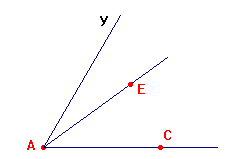 